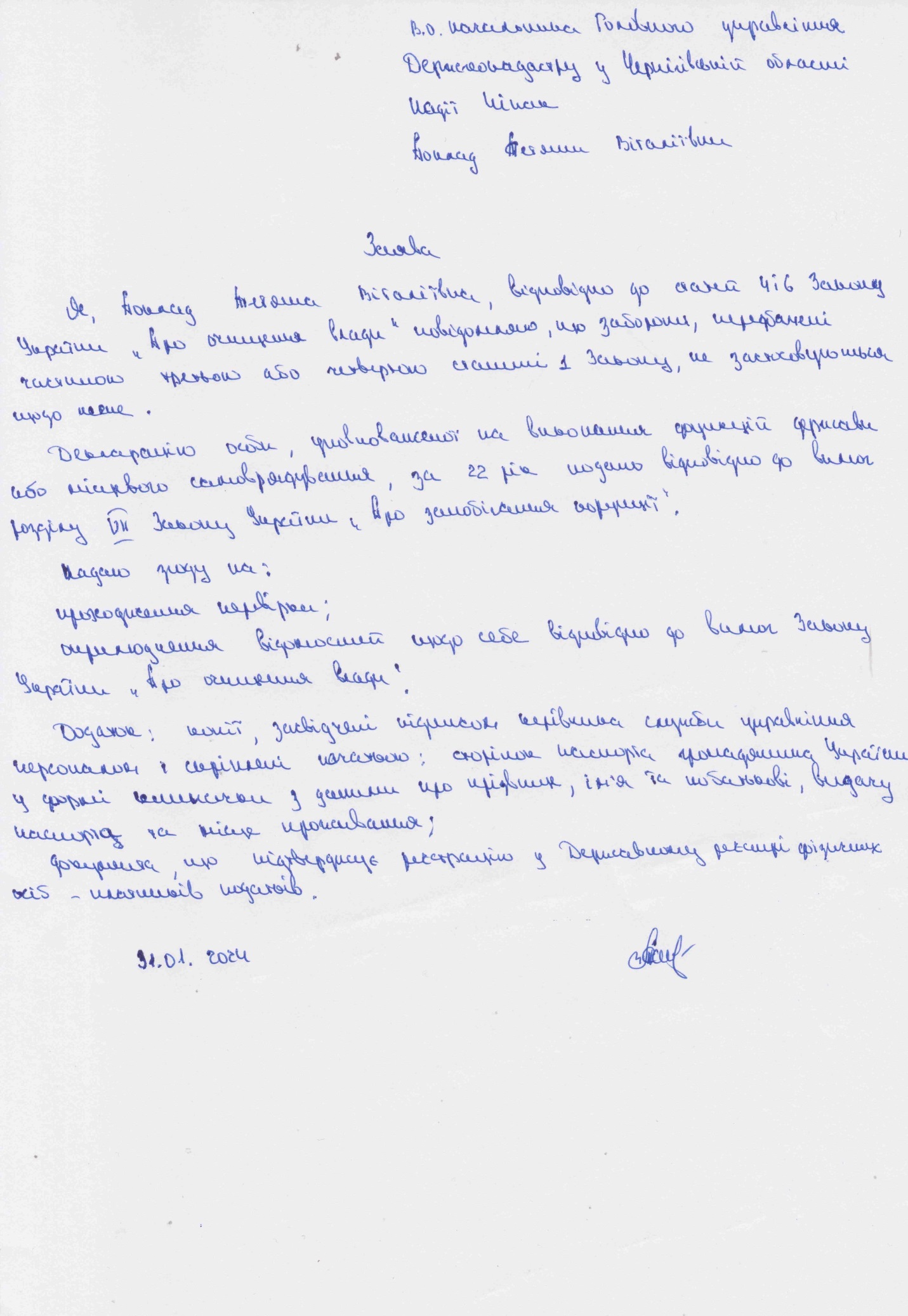 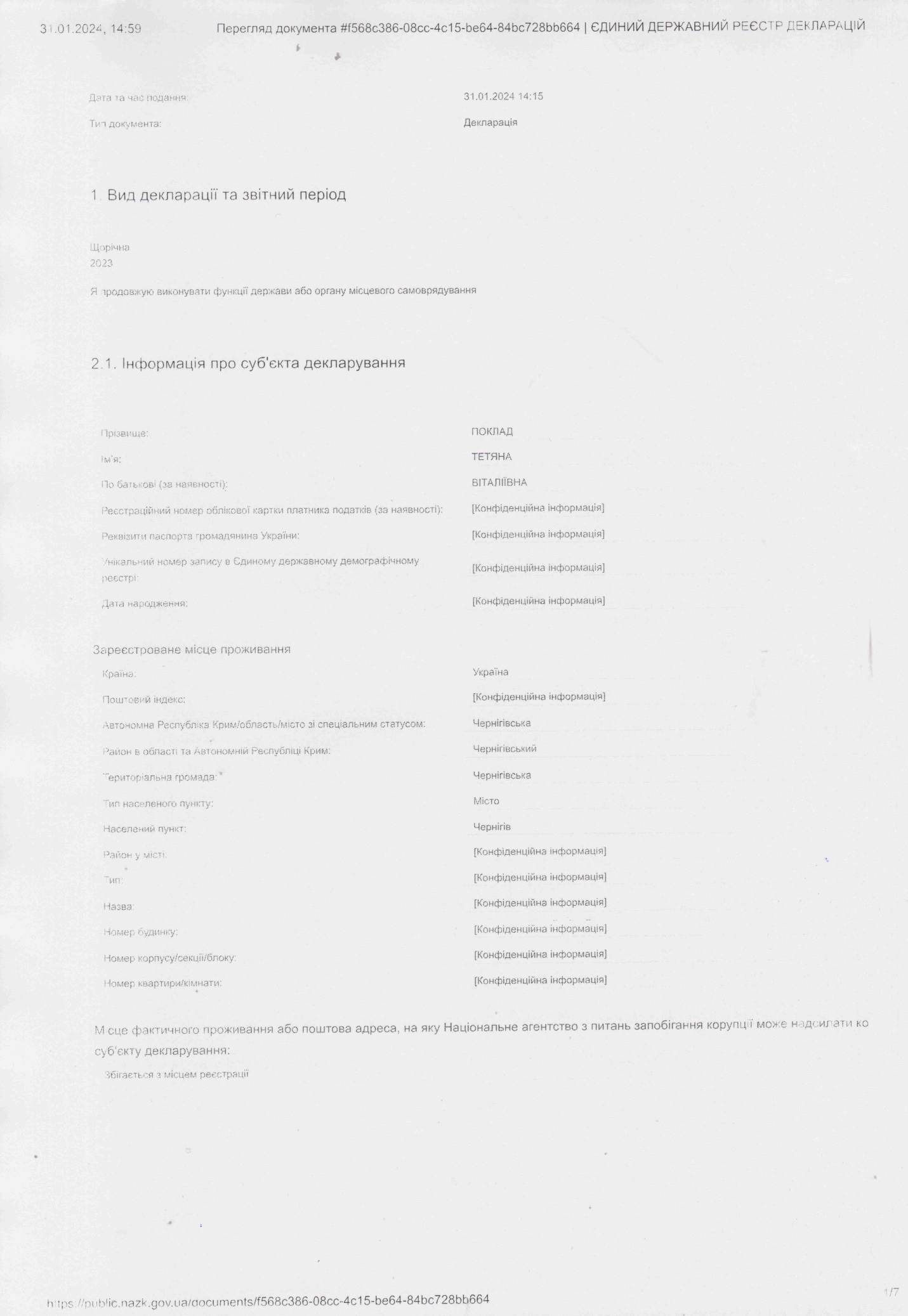 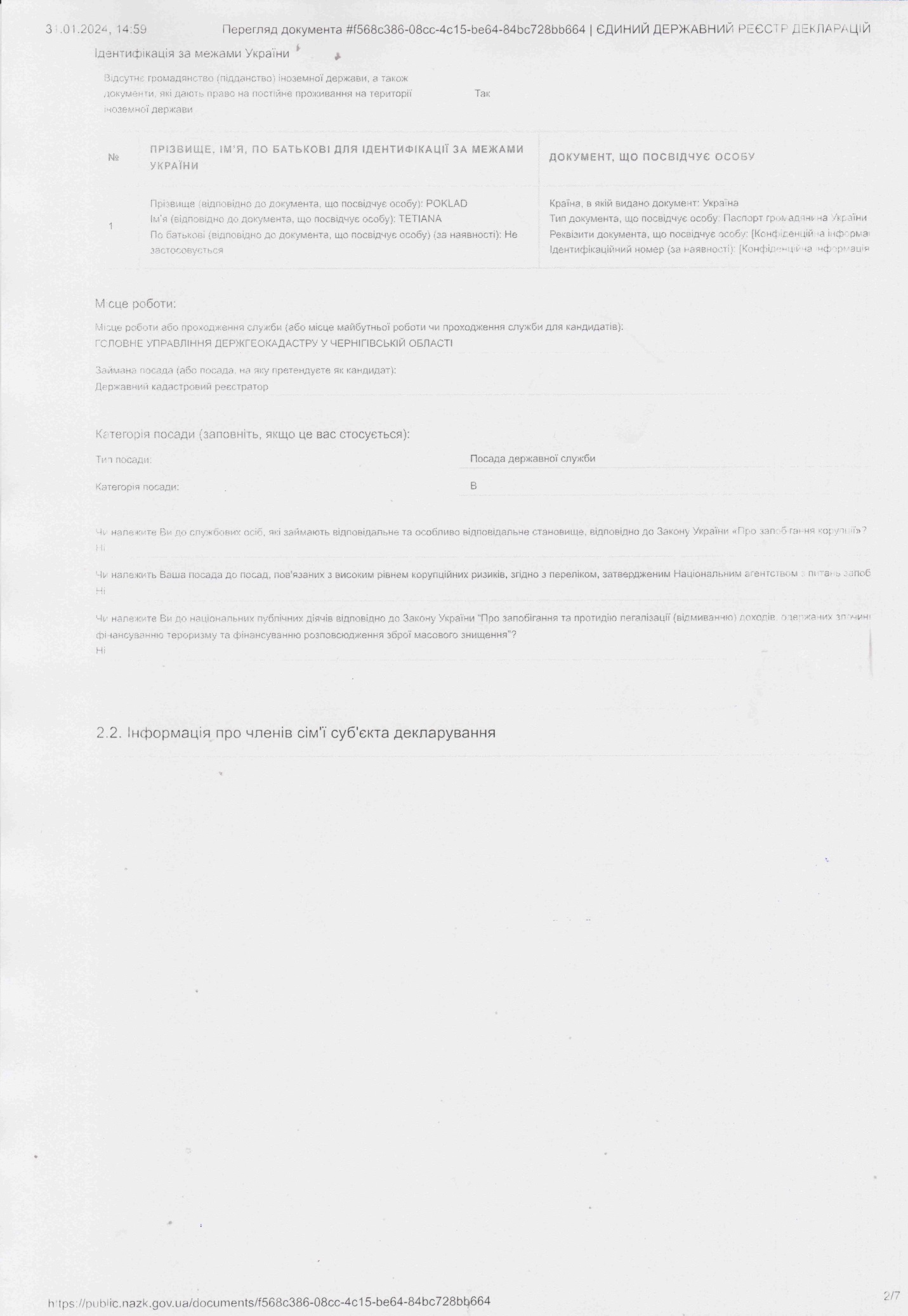 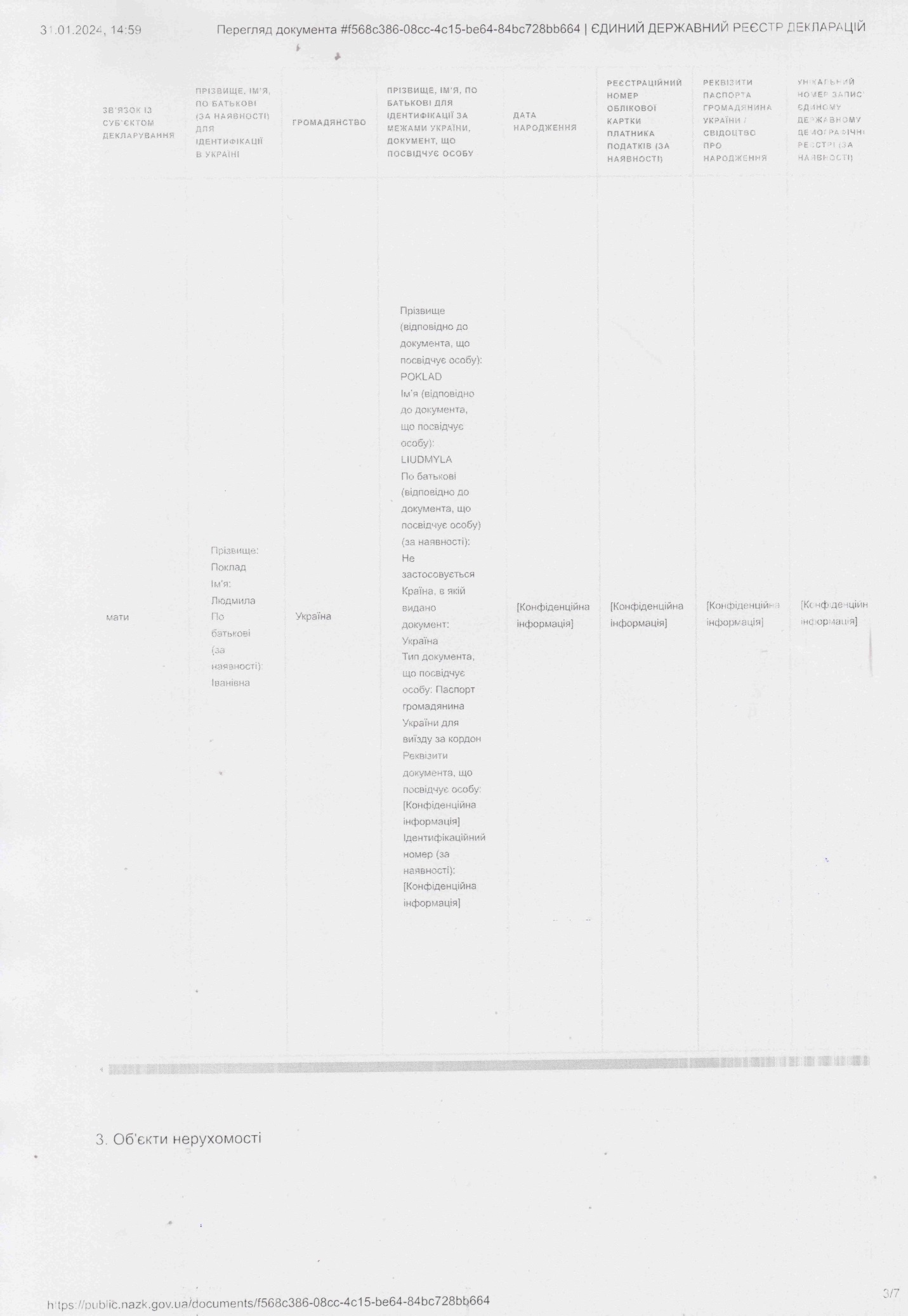 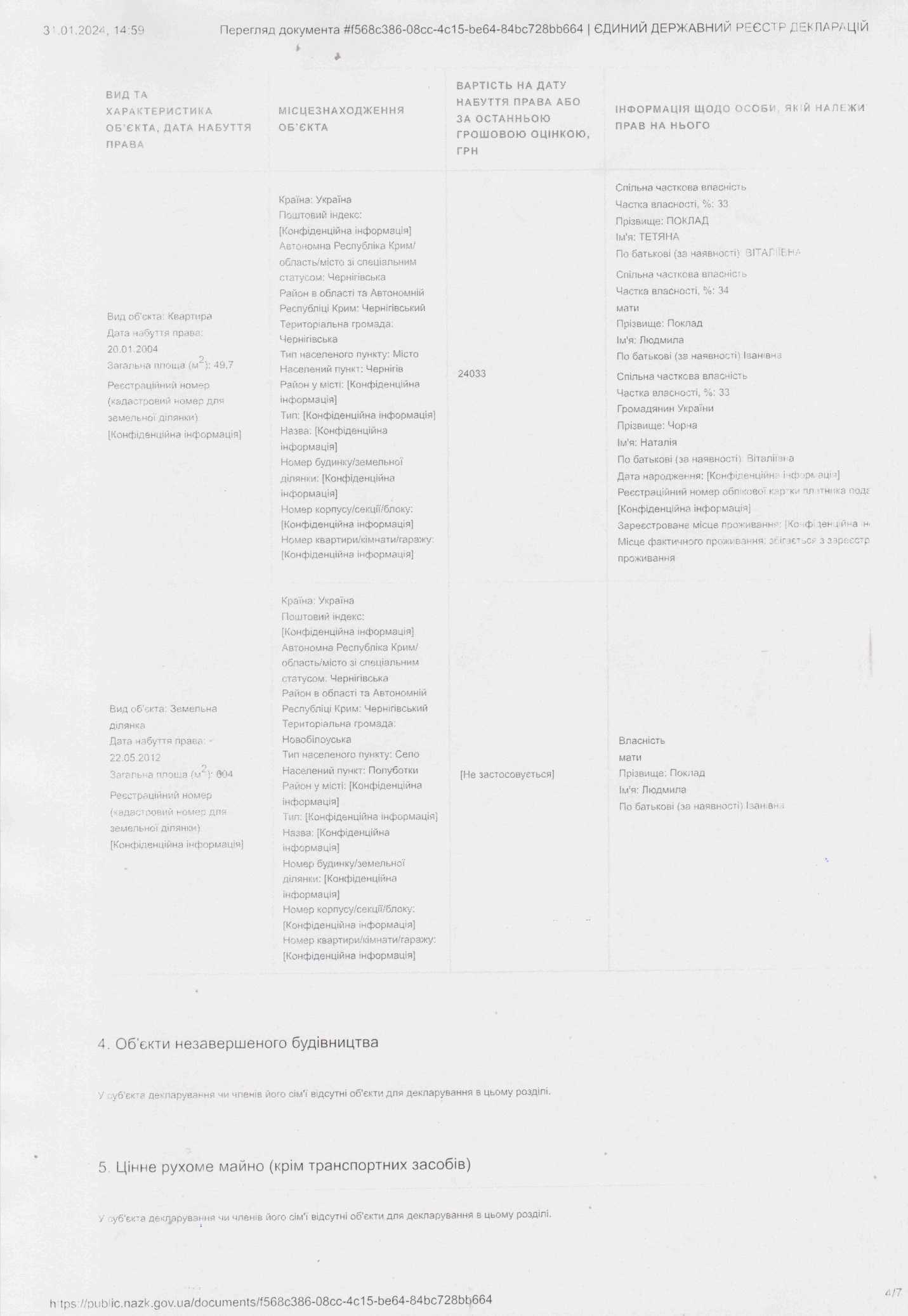 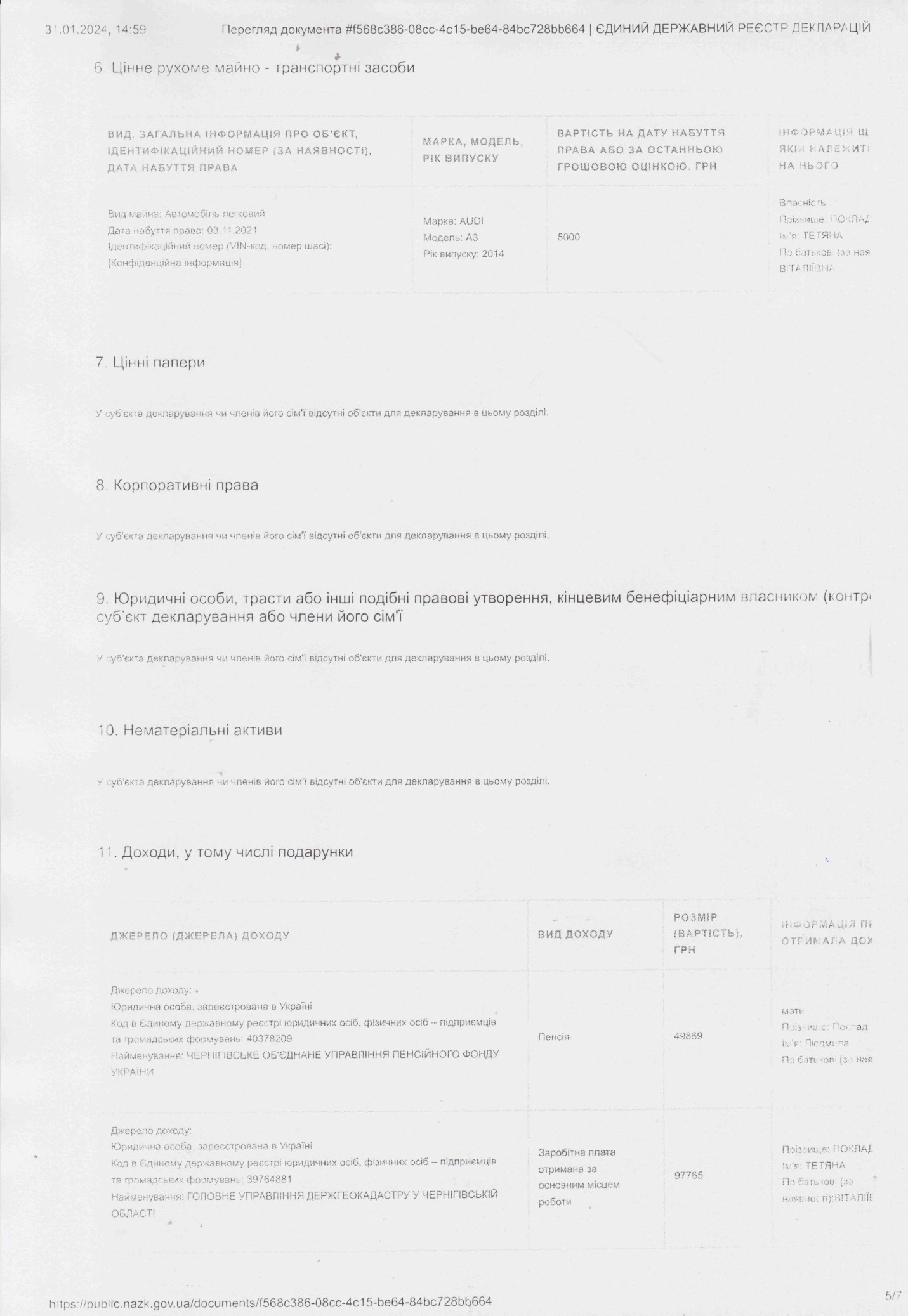 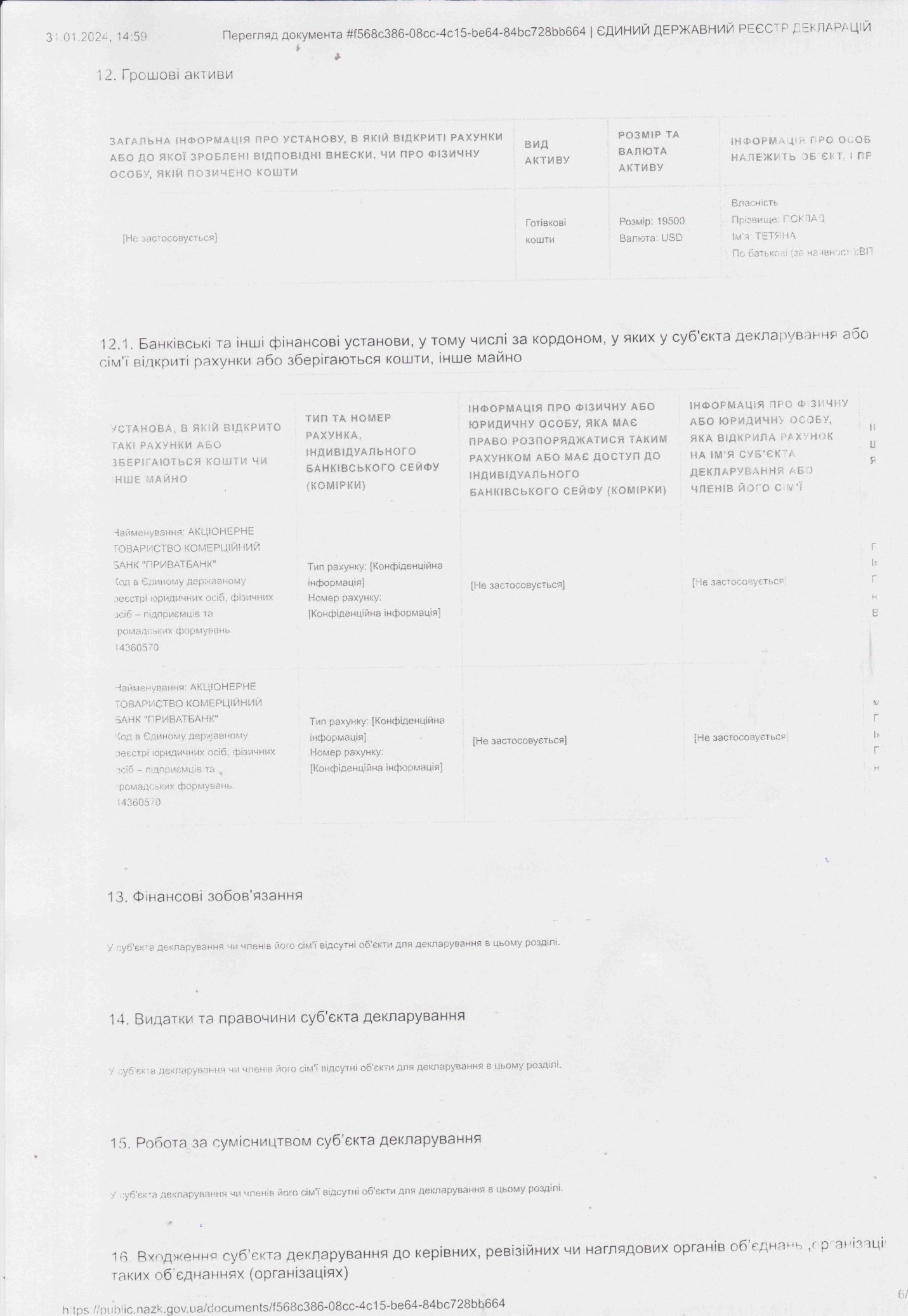 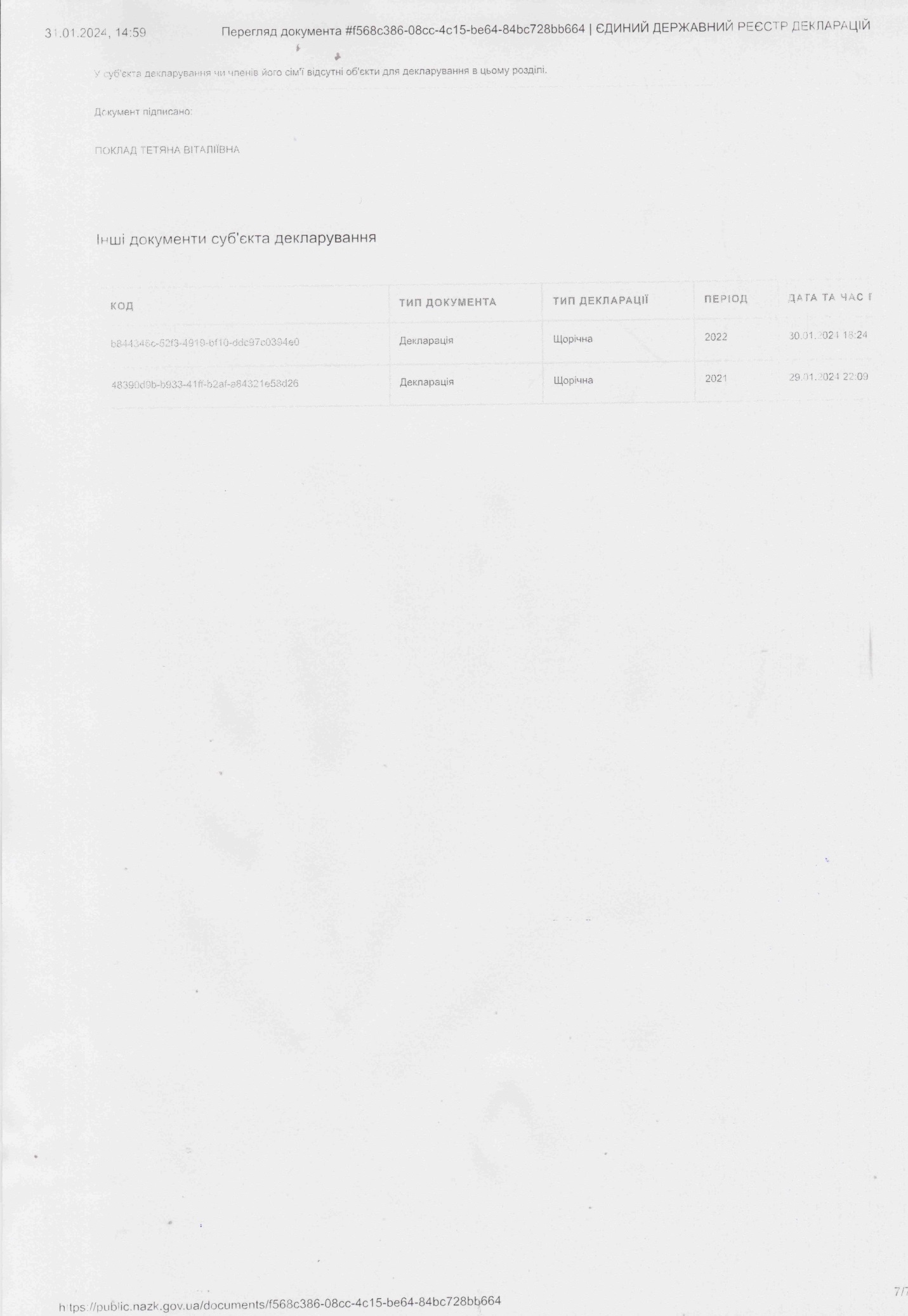 https://public.nazk.gov.ua/documents/f568c386-08cc-4c15-be64-84bc728bb664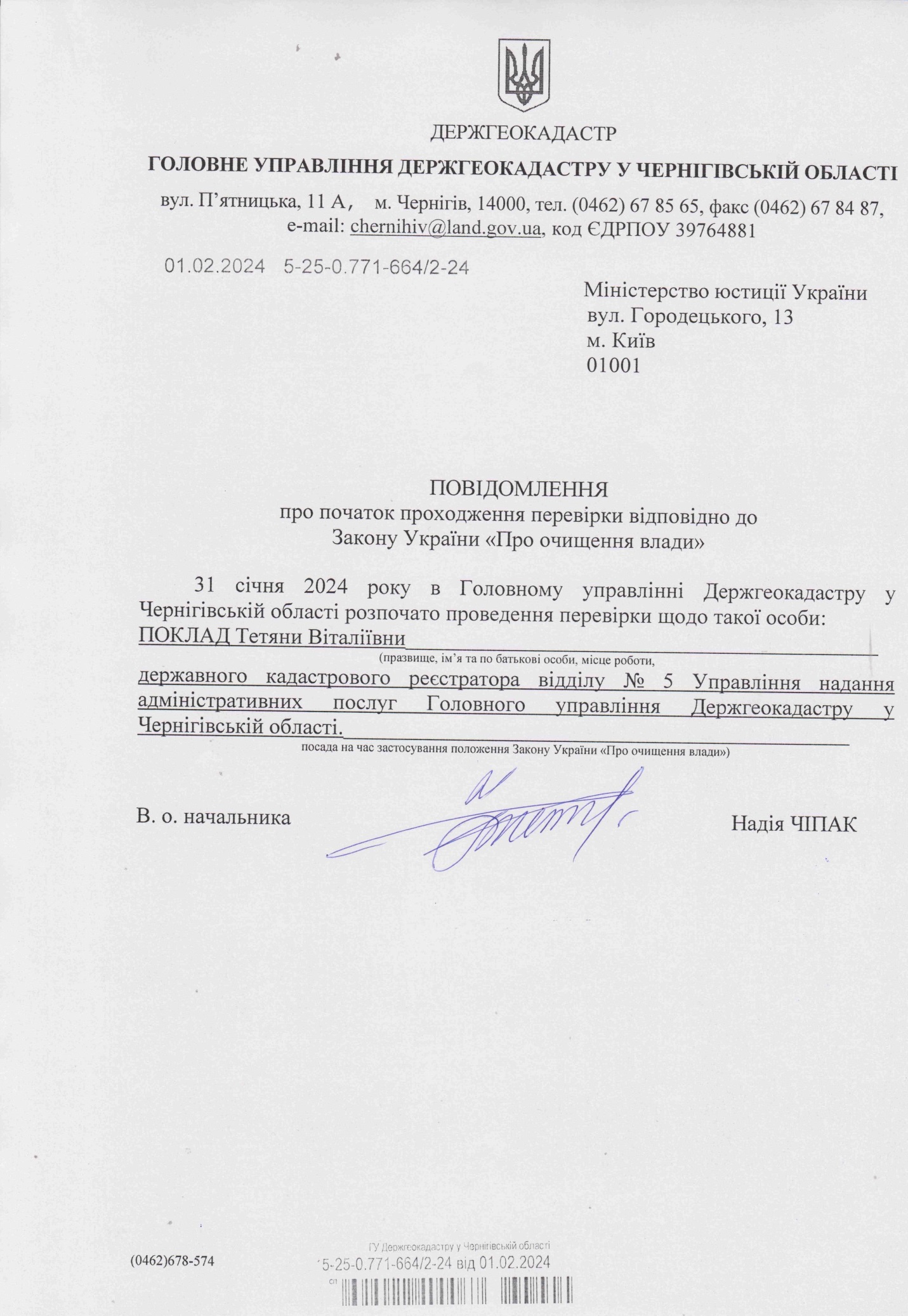 